МИНИСТЕРСТВО ПРОСВЕЩЕНИЯ РОССИЙСКОЙ ФЕДЕРАЦИИ‌Департамент общего образования Томской области‌‌ ‌Управление образования Администрации ЗАТО Северск‌​МБОУ СОШ № 84Рабочая программавнеурочной деятельности по художественно-эстетической творческой деятельностиДекоративное творчество1-4 классы                                                                               Составитель:                                                                               учитель начальных классов Сафронова Н.Ю.Северск 20231.Пояснительная записка             1.1. Нормативно-правовая база программы:Образовательная программа внеурочной деятельности курса «Декоративное творчество»  составлена в соответствии с требованиями следующих нормативных документов:Федеральный закон «Об образовании в Российской Федерации» от 29.12.2012 № 273 – ФЗ;приказ Министерства образования и науки Российской Федерации от 6 октября 2009 года № 373, зарегистрированный Минюстом России 22 декабря 2009г №15785 «Об утверждении и введении в действие федерального государственного образовательного стандарта начального общего образования» (в редакции от 29 декабря 2014г №1643 зарегистрирован Минюстом РФ 6 февраля 2015г №35916);приказ Министерства образования и науки Российской Федерации от 31.12.2015 № 1576 «О внесении изменений в ФГОС НОО, утвержденный приказом Министерства образования и науки Российской Федерации от 06.10.2009 № 373»;приказ Министерства образования и науки Российской Федерации от 30.08.2013 № 1015 "Об утверждении Порядка организации и осуществления образовательной деятельности по основным общеобразовательным программам - образовательным программам начального общего, основного общего и среднего общего образования" (Зарегистрировано в Минюсте России 01.10.2013 № 30067);письмо Минобрнауки России от 28.10.2015 №08-1786 «О рабочих программах учебных предметов»;концепция духовно-нравственного развития и воспитания личности гражданина России;национальная стратегия развития воспитания РФ;  основная образовательная программа начального общего образования МБОУ «СОШ №84 » на период 2016-2020 гг;авторская программа Л. В. Мищенковой «Уроки нравственности, или «Что такое хорошо и что такое плохо»;положение  МБОУ «СОШ №84» об организации внеурочной деятельности в рамках реализации ФГОС, приказ № 42/14 от 31.08.2023г; план внеурочной деятельности МБОУ «СОШ №84».             1.2. Общие положенияСодержание программы Декоративное творчество является продолжением изучения смежных предметных областей (изобразительного искусства, технологии, истории) в освоении различных видов и техник искусства. Программа знакомит со следующими направлениями декоративно – прикладного творчества: пластилинография, бисероплетение, бумагопластика, изготовление кукол, которые не разработаны для более глубокого изучения в предметных областях.  Большое внимание уделяется творческим заданиям, в ходе выполнения которых у учащихся формируется творческая и познавательная активность. Значительное место в содержании программы занимают вопросы композиции, цветоведения. Программа рассчитана на все категории обучающихся.Цель программы:-воспитание личности творца, способного осуществлять свои творческие замыслы в области разных видов декоративно – прикладного искусства.-формирование у учащихся устойчивых систематических потребностей к саморазвитию, самосовершенствованию и самоопределению в процессе познания искусства, истории, культуры, традиций. Достижение цели возможно через решение следующих задач:  -расширить представления о многообразии видов декоративно – прикладного искусства. -формировать эстетическое отношение к окружающей действительности на основе с декоративно – прикладным искусством. -вооружить детей знаниями в изучаемой области, выработать необходимые практические умения и навыки; -учить замечать и выделять основные средства выразительности изделий. - приобщать школьников к народному искусству; -реализовать духовные, эстетические и творческие способности воспитанников, развивать фантазию, воображение, самостоятельное мышление; -воспитывать художественно – эстетический вкус, трудолюбие, аккуратность. Целевая аудитория: 1-4 классыОбщее кол-во часов: 135Кол-во часов в год: 33-34 Кол-во часов в неделю: 1Срок реализации: 4 годаРезультаты освоения курса внеурочной деятельностиВ сфере личностных результатов у учащихся будут сформированы:-  учебно – познавательный интерес к декоративно – прикладному творчеству, как одному из видов изобразительного искусства;- чувство прекрасного и эстетические чувства на основе знакомства с мультикультурной картиной современного мира; -  навык самостоятельной работы и работы в группе при выполнении практических творческих работ;- ориентации на понимание причин успеха в творческой деятельности;- способность к самооценке на основе критерия успешности деятельности; - заложены основы социально ценных личностных и нравственных качеств: трудолюбие, организованность, добросовестное отношение к делу, инициативность, любознательность, потребность помогать другим, уважение к чужому труду и результатам труда, культурному наследию.Учащиеся получат возможность для формирования:- устойчивого познавательного интереса к творческой деятельности; - осознанных устойчивых эстетических предпочтений ориентаций на искусство как значимую сферу человеческой жизни;- возможности реализовывать творческий потенциал в собственной художественно-творческой деятельности, осуществлять самореализацию и самоопределение личности на эстетическом уровне; - эмоционально – ценностное отношения к искусству и к жизни, осознавать систему общечеловеческих ценностей.Метапредметные результаты:В сфере регулятивных универсальных учебных действий учащиеся научатся:- выбирать художественные материалы, средства художественной выразительности для создания творческих работ. Решать художественные задачи с опорой на знания о цвете, правил композиций, усвоенных способах действий;- учитывать выделенные ориентиры действий в новых техниках, планировать свои действия;- осуществлять итоговый и пошаговый контроль в своей творческой деятельности;- адекватно воспринимать оценку своих работ окружающих;- навыкам работы с разнообразными материалами и навыкам создания образов посредством различных технологий;- вносить необходимые коррективы в действие после его завершения на основе оценки и характере сделанных ошибок.Учащиеся получат возможность научиться: -осуществлять констатирующий и предвосхищающий контроль по результату и способу действия, актуальный контроль на уровне произвольного внимания;- самостоятельно адекватно оценивать правильность выполнения действия и вносить коррективы в исполнение действия, как по ходу его реализации, так и в конце действия.- пользоваться средствами выразительности языка декоративно – прикладного искусства, художественного конструирования в собственной художественно - творческой; - моделировать новые формы, различные ситуации, путем трансформации известного создавать новые образы средствами декоративно – прикладного творчества.-осуществлять поиск информации с использованием литературы и средств массовой информации; -отбирать и выстраивать оптимальную технологическую последовательность реализации собственного или предложенного замысла;В сфере познавательных   универсальных учебных действий учащиеся научатся:- различать изученные виды декоративно – прикладного искусства, представлять их место и роль в жизни человека и общества;- приобретать и осуществлять практические навыки и умения в художественном творчестве;- осваивать особенности художественно – выразительных средств, материалов и техник, применяемых в декоративно – прикладном творчестве.- развивать художественный вкус как способность чувствовать и воспринимать многообразие видов и жанров искусства;- художественно – образному, эстетическому типу мышления, формированию целостного восприятия мира;-  развивать фантазию, воображения, художественную интуицию, память;- развивать критическое мышление, в способности аргументировать свою точку зрения по отношению к различным произведениям изобразительного декоративно – прикладного искусства;Учащиеся получат возможность научиться: -создавать и преобразовывать схемы и модели для решения творческих задач;- понимать культурно – историческую ценность традиций, отраженных в предметном мире, и уважать их;- более углубленному освоению понравившегося ремесла, и в изобразительно – творческой деятельности в целом.В сфере коммуникативных универсальных учебных действий учащиеся научатся:-первоначальному опыту осуществления совместной продуктивной деятельности; - сотрудничать и оказывать взаимопомощь, доброжелательно и уважительно строить свое общение со сверстниками и взрослыми - формировать собственное мнение и позицию;Учащиеся получат возможность научиться: - учитывать и координировать в сотрудничестве отличные от собственной позиции других людей;- учитывать разные мнения и интересы и обосновывать собственную позицию;-задавать вопросы, необходимые для организации собственной деятельности и сотрудничества с партнером;-адекватно использовать речь для планирования и регуляции своей деятельности; В результате занятий по предложенному курсу учащиеся получат возможность:развивать воображение, образное мышление, интеллект, фантазию, техническое мышление, конструкторские способности, сформировать познавательные интересы;■ расширить знания и представления о традиционных и современных материалах для прикладного творчества;■ познакомиться с историей происхождения материала, с его современными видами и областями применения;■ познакомиться с новыми технологическими приемами обработки различных материалов;■ использовать ранее изученные приемы в новых комбинациях и сочетаниях;■ познакомиться с новыми инструментами для обработки материалов или с новыми функциями уже известных инструментов;■ создавать полезные и практичные изделия, осуществляя помощь своей семье;■ совершенствовать навыки трудовой деятельности в коллективе: умение общаться со сверстниками и со старшими, умение оказывать помощь другим, принимать различные роли, оценивать деятельность окружающих и свою собственнуюСодержание курса внеурочной деятельности с указанием форм организациии видов деятельности                                                                    1 класс (33ч)                                                      2 класс (34ч)                                                                  3 класс (34ч)                                                     4 класс (34ч)                                              Тематическое планирование                                                 1 класс (33 часа)2 класс (34 часа)                                                          3 класс (34 часа)4 класс (34 часа)РАССМОТРЕНОРуководитель ШМО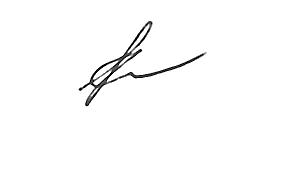 ____________________ Сафронова Н.Ю.Протокол 1 от «30» августа 2023 г.СОГЛАСОВАНОЗаместитель директора по УВР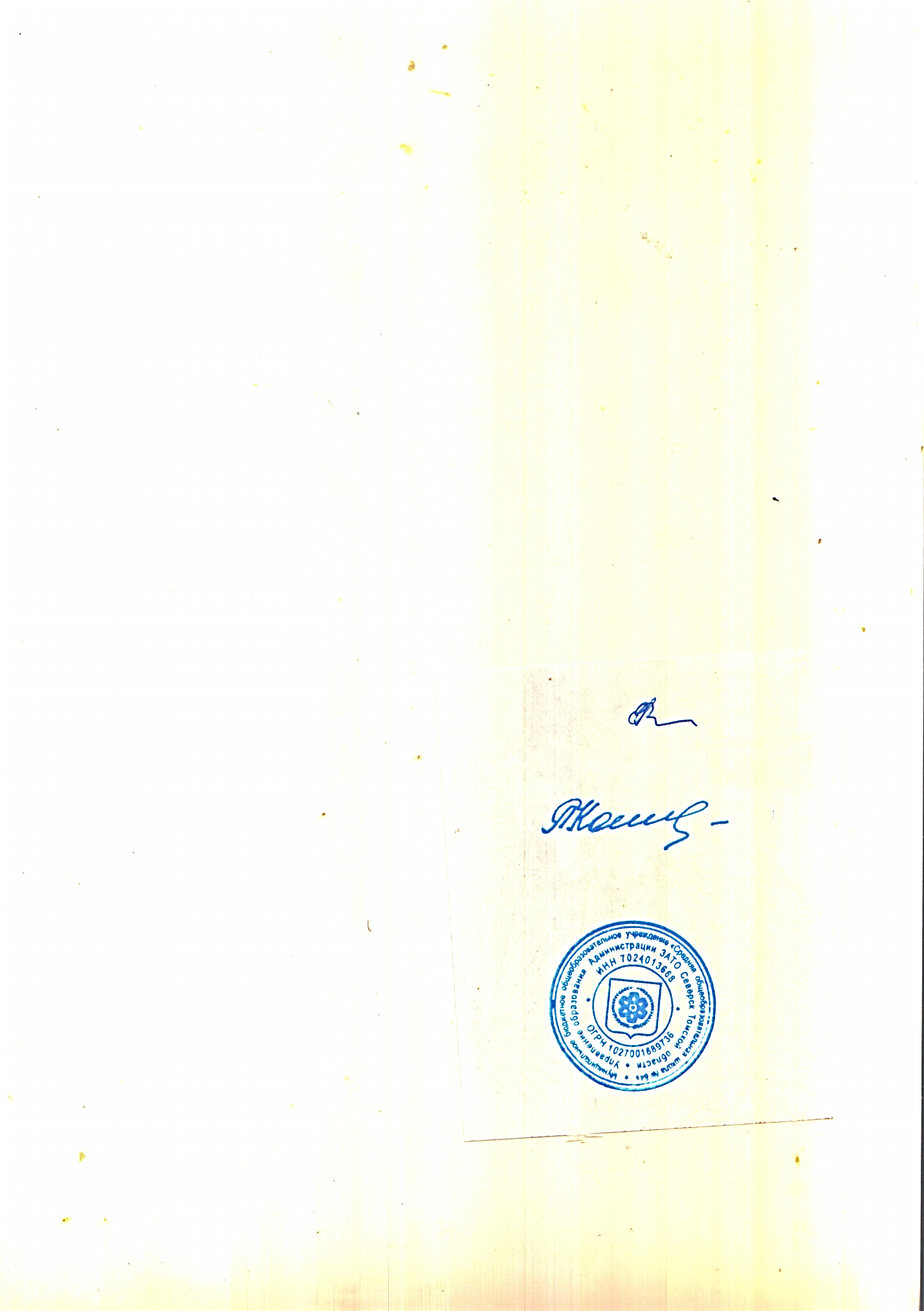 ________________________ 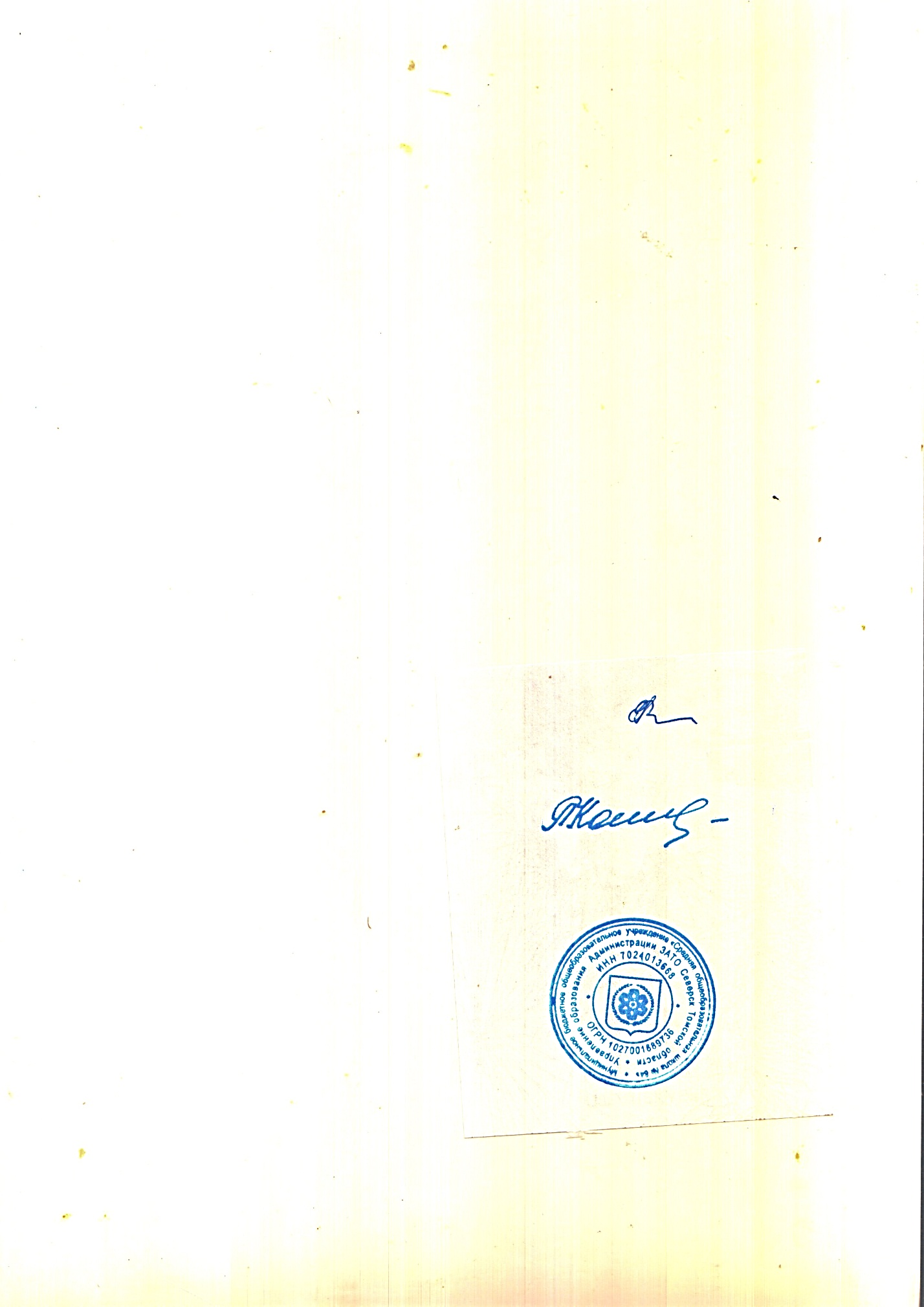 Леонова Е.В.Протокол № 1 от «30» августа   2023 г.УТВЕРЖДЕНОДиректор МБОУ "СОШ № 84"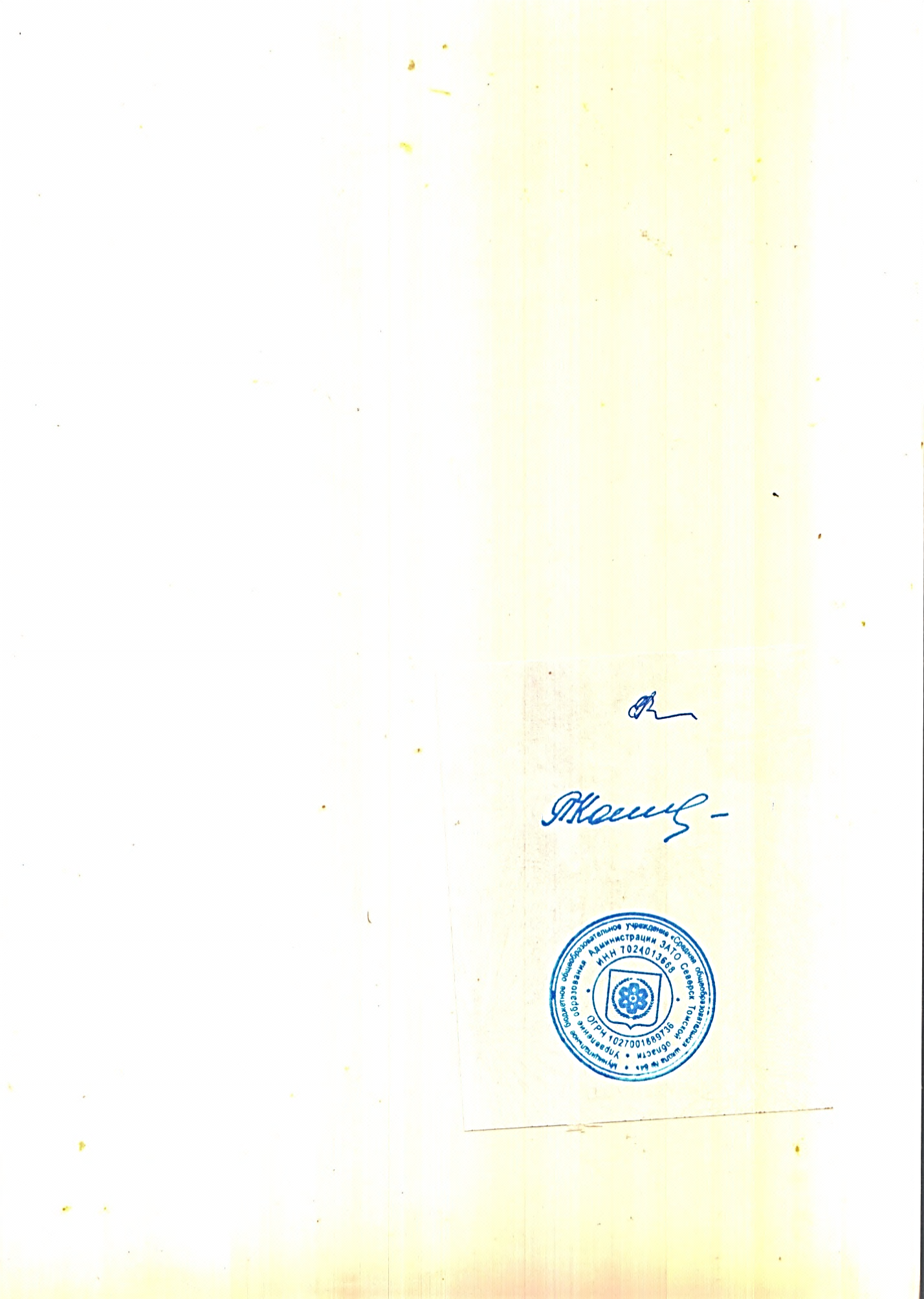 ________________________ Коппалова Л. Н.Приказ № 64 от «30» августа   2023 г.№п/пТемы разделовКол-во часовФормы организацииФормы организацииВиды деятельности1.Введение: правила техники безопасности1 чИгры-беседы. Игры-беседы. Беседа, инструктаж.2.Пластилинография 8 чКоллективные, групповые творческие мастерские; практические работы, индивидуальные работы, самостоятельная работа.Коллективные, групповые творческие мастерские; практические работы, индивидуальные работы, самостоятельная работа.Игровая, познавательная, творческие выставки.3.Бумагопластика 8 чКоллективные, групповые работы (творческие мастерские); индивидуальные работы, практические работы, самостоятельная работа.Игровая, познавательная, творческие выставки.Игровая, познавательная, творческие выставки.4.Бисероплетение 10 чКоллективные, групповые работы, творческие мастерские, индивидуальные работы, практические работы, самостоятельная работа, Игровая, познавательная, творческие выставки.Игровая, познавательная, творческие выставки.5.Изготовление кукол 6 чКоллективные, групповые работы, творческие мастерские, индивидуальные работы, практические работы, самостоятельная работаИгровая, познавательная, творческие выставки.Игровая, познавательная, творческие выставки.Итого: 33 часаИтого: 33 часаИтого: 33 часаИтого: 33 часаИтого: 33 часаИтого: 33 часа№ п/пТемы разделовКол-во часовФормы организацииВиды деятельности1.Введение: правила техники безопасности 1чИгры-беседы.Беседа, инструктаж.2.Пластилинография 10чКоллективные, групповые творческие мастерские, практические работы, индивидуальные работы, самостоятельная работа.Игровая, познавательная, творческие выставки.3.Бумагопластика 8 чКоллективные, групповые работы, (творческие мастерские); индивидуальные работы, практические работы, самостоятельная работа.Игровая, познавательная, творческие выставки.4.Бисероплетение 8 чКоллективные, групповые работы, творческие мастерские, индивидуальные работы, практические работы, самостоятельная работа.Игровая, познавательная, творческие выставки.5.Изготовление кукол 7 чКоллективные, групповые работы, творческие мастерские, индивидуальные работы, практические работы, самостоятельная работа. Игровая, познавательная, творческие выставки.Итого: 34 часаИтого: 34 часаИтого: 34 часаИтого: 34 часаИтого: 34 часа№п/пТемы разделовКол-во часовФормы организацииВиды деятельности1.Введение: правила техники безопасности 1 чИгры-беседы.Беседа, инструктаж.2.Пластилинография 10 чКоллективные, групповые творческие мастерские; практические работы, индивидуальные работы, самостоятельная работа.Игровая, познавательная, творческие выставки.3.Бумагопластика 9 чКоллективные, групповые работы (творческие мастерские); индивидуальные работы, практические работы, самостоятельная работа Игровая, познавательная, творческие выставки.4.Бисероплетение 8 чКоллективные, групповые работы, творческие мастерские, индивидуальные работы, практические работы, самостоятельная работа.Игровая, познавательная, творческие выставки.5.Изготовление кукол 6 чКоллективные, групповые работы, творческие мастерские, индивидуальные работы, практические работы, самостоятельная работа.Игровая, познавательная, творческие выставки.               Итого: 34 часа               Итого: 34 часа               Итого: 34 часа               Итого: 34 часа               Итого: 34 часа№п/пТемы разделовКол-во часовФормы организацииВиды деятельности1.Введение: правила техники безопасности 1 чИгры-беседы.Беседа, инструктаж.2.Пластилинография 10 чКоллективные, групповые творческие мастерские; практические работы, индивидуальные работы, самостоятельная работа.Игровая, познавательная, творческие выставки.3.Бумагопластика 9 чКоллективные, групповые работы, (творческие мастерские); индивидуальные работы, практические работы, самостоятельная работа.Игровая, познавательная, творческие выставки.4.Бисероплетение 8 чКоллективные, групповые работы, творческие мастерские, индивидуальные работы, практические работы, самостоятельная работа.Игровая, познавательная, творческие выставки.5.Изготовление кукол 6 чКоллективные, групповые работы, творческие мастерские, индивидуальные работы, практические работы, самостоятельная работа.Игровая, познавательная, творческие выставки.Итого: 34 часаИтого: 34 часаИтого: 34 часаИтого: 34 часаИтого: 34 часа     №    п/пНазвание разделов и темКоличество
часовIВведение: правила техники безопасности.11IIПластилинография88           1Вводное занятие.   «Путешествие в Пластилинию».11           2Плоскостное изображение. «Подарки осени».11           3 «Кактус в горшке»11           4Плоскостное изображение.  «Рыбка»11           5«Натюрморт из чайной посуды»11           6Знакомство с симметрией. Аппликация «Бабочки»11          7Божьи коровки на ромашке11          8Лепная картина. Формирование композиционных навыков. «Цветы для мамы»11IIIБумагопластика881Вводное занятие «Технология изготовления поделок на основе использования мятой бумаги».«Волшебные комочки».11           2 Фрукты11           3«Чудо – дерево»11           4Птенчики11           5«Снегирь»11           6Новогодняя игрушка. Символ года 11           7Открытка к Новому году11           8Праздничный салют11IVБисероплетение1010           1Вводное занятие. Основные виды бисерного искусства. Техника безопасности.11           2Знакомство с основными технологическими приемами низания на проволоку11           3Параллельное низание. Плоскостные миниатюры в технике параллельного низания (утенок, лягушка, гусь, божья коровка, черепаха, бабочка, стрекоза, и др.)77           4Низание крестиками11      VИзготовление кукол66           1Вводное занятие. История куклы. Техника безопасности11           2Кукла на картонной основе.11           3Композиция «В лесу»22           4Кукла – актер. Аппликация.  Пальчиковые куклы.22Итого: 33 часаИтого: 33 часаИтого: 33 часаИтого: 33 часа     №    п/пНазвание разделов и темКоличество
часовIВведение: правила техники безопасности11Чему будем учиться на занятиях. Цвет. Цветовой круг.IIПластилинография10           1Полуобъемное изображение на плоскости. «Мультипликационные герои»2           2Жанр изобразительного искусства - натюрморт. «Осенний натюрморт»2           3Жанр изобразительного искусства – портрет. «Веселый клоун»2           4Жанр изобразительного искусства – пейзаж. «Цветение лотоса»2           5Оформление народной игрушки в технике пластилинография. «Матрешка»2IIIБумагопластика8           1История бумаги. Технологии работы с бумагой1           2Цветы из бумаги. 1           3Снежинки2           4Новогодняя открытка2           5Новогодние игрушки2IVБисероплетение8           1Техника параллельного низания. «Мышка», «Кит»2           2Техника параллельного низания.«Бабочка»2           3Аппликация из бисера. «Подарок к 8 Марта»2           4Бисерная цепочка с петельками.2VИзготовление кукол7           1Народная кукла. Русские обряды и традиции1           2Бесшовные куклы3           3Техника – продевания. «Кукла – ремесленник», «Хозяйка – рукодельница»3Итого: 34 часаИтого: 34 часаИтого: 34 часа     №    п/пНазвание разделов и темКоличество
часовIВведение: правила техники безопасности1           1Вводное занятие1IIПластилинография – как способ декорирования10           1Вводное занятие. Декоративно – прикладное искусство в интерьере. 1           2Фоторамка2           3Подсвечник1           4Ваза25Объемно – пространственная композиция «Сказочный город»          4IIIБумагопластика9           1Что такое бумажное конструирование? Основы конструирования из бумаги1           2Конструирование из бумажных полос4           3Базовые фигуры (цилиндры и конусы) и приемы работы4IVБисероплетение         8           1Техника «французского» плетения2           2Бисерные «растения» в горшочках3           3Объемные картины – панно, выполненные на проволоке3VИзготовление кукол6           1Сувенирная кукла.1           2Оберег. Символика оберегов. Домовенок5Итого: 34 часаИтого: 34 часаИтого: 34 часа       №    п/пНазвание разделов и темКоличество
часовIВведение: правила техники безопасности11Чему будем учиться на занятиях1IIПластилинография101Панно из пластилина. Знакомство принципами работы12Перенесение рисунка на прозрачную основу. 13Подбор цветовой гаммы. Нанесение пластилина на прозрачную основу.34Тематические композиции. Творческо-поисковая, самостоятельная, коллективная деятельность.5IIIБумагопластика91Смешанные базовые формы в бумажном конструировании42Завивка, закругления5IVБисероплетение81Бисероплетение – как способ оформления интерьера12Праздничные сувениры33Цветочные композиции - букеты4VИзготовление кукол61Авторская кукла. Беседа «Кукла в искусстве»12Работа над образом. Эскиз13Подготовка материалов и инструментов. Выбор техники исполнения.14Самостоятельная (коллективная) творческая деятельность 3Итого: 34 часаИтого: 34 часаИтого: 34 часа